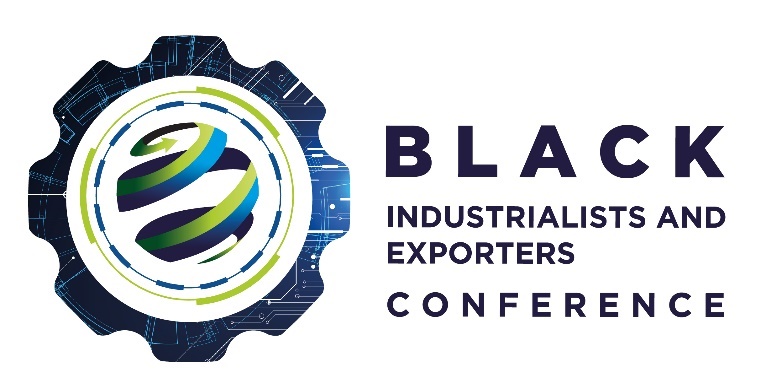 Job Creation AwardThis award recognises companies operating in strategic sectors of the economy, which has created massive jobs through products or services they provide. It aims to encourage South African companies to create jobs which require skills, and innovation, thus comply with labour laws of South Africa and relevant international standards. The nominees must show a record number and quality of jobs created for the last three fiscal years. I have read and agree to abide by the rules and regulations as stipulated in the criteria, entry rules, terms, and conditions for the 2022 Black Industrialists and Exporters Awards. I declare that all the information supplied on behalf of and for participation in these awards is true and correct. I therefore agree to provide additional supporting documents should my application be considered for further adjudication or shortlisting.Name and Surname:Designation:Signature:Date:RequirementsProvide details/ confirmationName of Company/OrganisationCompany Registration Number and Business AddressCompany Tax Number (Confirm)VAT Number (Confirm)Owners/Directors of the Company (List including Race, ID Numbers of owners and percentage of each director)BEE Status (Confirm)Incentive Scheme/ Programme (approved, benefited and support received from the dtic, IDC, ECIC and NEF) Areas to motivate Skills DevelopmentJobs CreatedRevenue Growth since supportedMarket Growth since supportedJobs Created (South African)9.1 Total Number of Jobs created (Direct)9.2 Number of direct permanent Jobs9.3 Number of direct temporary Jobs9.4 Number of indirect Jobs (through empowering suppliers or subcontractors)9.5 Type of Industries where the business operates9.6 Number of skilled, semi-skilled and low skilled employees.